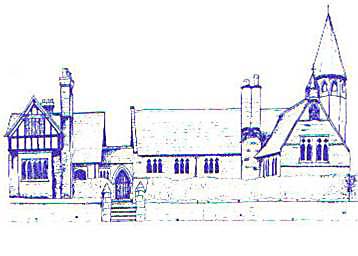 	Eccleston C.E. Primary SchoolLet Your Light ShineAllergy ProceduresResources CommitteeReviewed: Summer 2023Approved by Resources Committee: Summer 2023Approved by Full Governing Body: Summer 2023Signed by Chair of Governors:Date for renewal:  Summer 2026ECCLESTON CE PRIMARY SCHOOLALLERGY POLICYThis policy is concerned with a whole school approach to the health care and management of those members of the school community suffering from specific allergiesEccleston CE Primary School is aware that staff and children who attend may suffer from food, bee/wasp sings, animal or nut allergies and believe that all allergies should be taken seriously and dealt with in a professional and appropriate wayEccleston CE Primary School does not guarantee a completely allergen free environment, rather to minimise the risk of exposure, encourage self-responsibility and plan for effective response to emergenciesEccleston CE Primary School is committed to children not sharing food or drinkParents are asked to provide details of allergies on admission to our schoolALLERGY MANAGEMENTMedical InformationParents should inform school of any allergy risk as soon as it is diagnosed or before starting school as appropriateFor children with a food allergy, parents will be asked to complete a food allergy risk assessment form.(See appendix 1)  This will enable parents to explain the condition, define any allergy triggers and any required medication.  If needed, additional written or oral advice will be obtained from a doctor or allergy nurseAny change in a child’s medical condition during the year must be reported to the schoolEpipensWhere Epipens are required;Parents or guardians are responsible for the provision and timely replacement of the Epipens.  Two Epipens are required.Epipens will be located in the classroom where the child is based -out of reach of children but quickly accessible for staffEpipen training will be refreshed for all staff as soon as possible after a child is prescribed oneFood Allergy Risk Assessment FormThis should be completed as soon as possible by parents and will include the following information;The allergen (the substance the child is allergic to)The nature of the allergic reaction (from rash, breathing problems to anaphylactic shock)What to do in case of an allergic reaction, including any medication to be used and how it is to be usedControl measures e.g. how the child can be prevented from contact with the allergenParents’ RoleTo complete a food allergy risk assessment formIf a child has been prescribed with an Epipen this must be provided and updated as necessary.  Medication should be sent into school clearly labelled in the original containerTo provide up to date contact informationTo provide appropriate food to be consumed within schoolTo liaise with school staff concerning snacks or food related activities such as cooking of science experimentsTo provide a GP letter outlining the allergy requirements for the school kitchenStaff RoleSchool will ensure a meeting is set up to establish further details and to complete a food allergy risk assessment formAll staff who come into contact with the child will be made aware of what treatment/medication is required and where any medication is storedAll staff will promote hand washing before and after eatingTo ensure children do not share food in schoolTo liaise with parents about snacks and any food related activities such as cooking or science experimentsOur school cook is fully trained in allergen awareness and special diets and forms a partnership with the school to ensure pupils with recognised allergenic requirements and not put at risk by offering alternative food choices where appropriateOur school cook will provide a tailored diet sheet for pupils diagnosed with allergens which will be submitted for the catering management teamAny information concerning children suffering from allergens will be displayed in the staff room, office and school kitchenStaff will be updated concerning children suffering from allergens on a regular basis but at least twice a yearAny medication will be taken on any school trips Parents’ contact details will be stored with any appropriate medication as well as being displayed in the school office, kitchen and staffroomIN THE EVENT OF A CHILD SUFFERING FROM AN ALLERGIC REACTION;We will delegate someone to contact the child’s parentsWe will dial 999 if appropriateWe will keep calm and make the child feel comfortableIf medication is available it will be administeredIf parents or a responsible adult  have not arrived by the time the ambulance arrives a member of staff will accompany the child to hospitalAppendix 1Food Allergy Risk Assessment Form